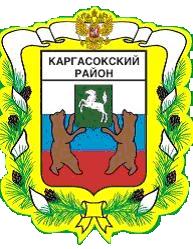 МУНИЦИПАЛЬНОЕ ОБРАЗОВАНИЕ «Каргасокский район»ТОМСКАЯ ОБЛАСТЬАДМИНИСТРАЦИЯ КАРГАСОКСКОГО РАЙОНАВ соответствии с Кодексом Российской Федерации об административных правонарушениях, Федеральным законом от 06.10.2003 № 131-ФЗ «Об общих принципах организации местного самоуправления в Российской Федерации», руководствуясь законами Томской области от 24.11.2009 № 260-ОЗ «Об административных комиссиях в Томской области», № 261-ОЗ «О наделении органов местного самоуправления отдельными государственными полномочиями по созданию и обеспечению деятельности административных комиссий в Томской области», Уставом муниципального образования «Каргасокский район», Администрация Каргасокского района постановляет:1. Дополнить часть 9  Регламента работы административной комиссии муниципального образования «Каргасокский район», утвержденного постановлением Главы Каргасокского района от 30.12.2009 года № 224 «О создании административной комиссии», пунктом 8  следующего содержания:«8) В случае неуплаты административного штрафа по вынесенным административной комиссией постановлений о назначении административного наказания в срок, предусмотренный Кодексом Российской Федерации об административных правонарушениях, ответственный секретарь административной комиссии составляет протоколы об административных правонарушениях, предусмотренных частью 1 статьи 20.25 Кодекса Российской Федерации об административных правонарушениях, в отношении лиц, не уплативших административный штраф.В случае отсутствия ответственного секретаря административной комиссии протоколы об административных правонарушениях, предусмотренных частью 1 статьи 20.25 Кодекса Российской Федерации об административных правонарушениях, в отношении лиц, не уплативших административный штраф, составляет член административной комиссии, исполняющий обязанности ответственного секретаря административной комиссии и имеющий высшее юридическое образование». 2. Настоящее постановление подлежит официальному опубликованию в соответствии с Уставом муниципального образования «Каргасокский район».ПОСТАНОВЛЕНИЕПОСТАНОВЛЕНИЕПОСТАНОВЛЕНИЕ10.05.2017              № 124    с. Каргасокс. КаргасокО внесении изменений в постановление Главы Каргасокского района от 30.12.2009 года № 224 «О создании административной комиссии»И.о.Главы Каргасокского района             И.о.Главы Каргасокского района                                                                       Ю.Н.МикитичИ.В.Азаренок 2-22-97И.В.Азаренок 2-22-97